T.C.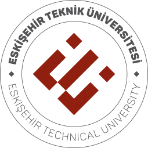 	ESKİŞEHİR TEKNİK ÜNİVERSİTESİ 		MÜHENDİSLİK FAKÜLTESİELEKTRİK-ELEKTRONİK MÜHENDİSLİĞİ BÖLÜMÜKURUM/KURULUŞ ÖĞRENCİ STAJ DEĞERLENDİRME FORMUÖĞRENCİ BİLGİLERİ* Değerlendirme Notu’nun en az  3 ve üstü olması durumunda öğrenci başarılı sayılır.Bu bölüm kurum/kuruluş yetkilileri tarafından doldurulacaktır.STAJ YERİ BİLGİLERİ 		           STAJDAN SORUMLU PERSONELİN;Staj Yeri Adı	: ...............................................................................................	Adı–Soyadı	   : ...........................................................Staj Yeri Adresi	: ...............................................................................................	Unvanı	   : ...........................................................	.................................................................................................Telefon /Fax	: .............................................. / .............................................	Web Adresi	: ...............................................................................................	İmza-Mühür  : ...........................................................Adı‒SoyadıTelefonT.C. Kimlik NoE-postaStaja Başlama Tarihi  ...../ ...../20.....Stajdan Ayrılış Tarihi  ...../ ...../20.....Toplam İş Günü SayısıÖğrencinin Sürekli AdresiÖĞRENCİ DEĞERLENDİRME FORMUÖĞRENCİ DEĞERLENDİRME FORMUÖĞRENCİ DEĞERLENDİRME FORMUÖĞRENCİ DEĞERLENDİRME FORMUÖĞRENCİ DEĞERLENDİRME FORMUÖĞRENCİ DEĞERLENDİRME FORMUÖĞRENCİ DEĞERLENDİRME FORMUNoDeğerlendirme KriteriKriter AçıklamasıÇok İyi (5)İyi (4)Orta (3)Zayıf (2)Çok Zayıf (1)1Mesleki Bilgisiİlgili mühendislik alanının gerektirdiği teorik ve pratik bilgiyi ve mesleğinin görev ve sorumluluklarını taşıması❏❏❏❏❏2Mesleki BecerisiMühendislik Mesleği ile ilgili uygulamalardaki becerisi❏❏❏❏❏3İletişim BecerisiGelen yazılı ve/veya sözlü talimatları doğru algılaması, fikirlerini sözlü ve/veya yazılı olarak ifade edebilmesi, bilgiyi zamanında ve doğru olarak iletebilmesi❏❏❏❏❏4Ekip Çalışmasına YatkınlığıÇalışma arkadaşları ile yardımlaşması, ekip çalışma temposuna ayak uydurabilmesi, ekip çalışmasına katkı sağlayabilmesi❏❏❏❏❏5Kendini Geliştirme YeteneğiYeniliklere açık olması, eksiklikleri görüp tamamlayabilmesi, daha ileri görevlere kendini hazırlayabilmesi, bilgi ve becerisini arttırma çabası❏❏❏❏❏6Temsil YeteneğiDış görünüşü ve nezaketi, davranışları ile etrafına güven telkin etmesi, kurum içi davranışları ile örnek olması❏❏❏❏❏7Özverili ÇalışmasıGörev ve sorumluluklarının bilincinde olması, üzerinde çalıştığı konuyu sonuçlandırması❏❏❏❏❏8Zaman YönetimiÖncelikleri belirlemesi, iş planlamasını ve organizasyonu zaman faktörünü dikkate alarak gerçekleştirmesi❏❏❏❏❏9İş Disipliniİş saatlerine uyumu, verilen görevi verilen sürelerde bitirmeye özen göstermesi❏❏❏❏❏10Kurallara UyumuKurum/Kuruluşun kurallarına uyması ve özen göstermesi❏❏❏❏❏Değerlendirme Notu (ORTALAMASI)*Değerlendirme Notu (ORTALAMASI)*Değerlendirme Notu (ORTALAMASI)*AŞAĞIDAKİ BÖLÜMLERİ AÇIKLAYICI ŞEKİLDE YAZMANIZI ARZ/RİCA EDERİZAŞAĞIDAKİ BÖLÜMLERİ AÇIKLAYICI ŞEKİLDE YAZMANIZI ARZ/RİCA EDERİZAŞAĞIDAKİ BÖLÜMLERİ AÇIKLAYICI ŞEKİLDE YAZMANIZI ARZ/RİCA EDERİZ1Öğrencinin en güçlü yönleri nelerdir?2Öğrencinin eksik bulduğunuz yönleri nelerdir?3Öğrencinin Mühendislik Fakültesi Elektrik-Elektronik Mühendisliği Bölümünde aldığı eğitim-öğretimin kalitesi konusunda genel görüşünüzü belirtiniz.4Bu öğrenciyi mezuniyetten sonra istihdam etmeyi düşünür müsünüz?5Öğrencilerin daha iyi eğitim görmeleri için ek önerileriniz varsa lütfen belirtiniz...................................................................................................................................................................................................................................................................................................................................................................................................................................................................................................................Öğrencilerin daha iyi eğitim görmeleri için ek önerileriniz varsa lütfen belirtiniz...................................................................................................................................................................................................................................................................................................................................................................................................................................................................................................................Ayırdığınız zaman ve emek için teşekkür ederiz.Ayırdığınız zaman ve emek için teşekkür ederiz.Ayırdığınız zaman ve emek için teşekkür ederiz.